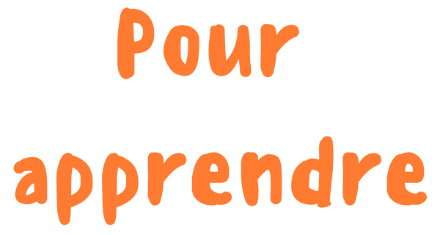 Stratégies Flash Marketing formationsListe des participants pour la formation CanvaCRÉER DES VISUELS EFFICACES ET DES PUBLICATIONS QUI ATTIRENT L'ATTENTION SUR LES RÉSEAUX SOCIAUX (15 HEURES)#NomPrénomCourrielEntreprise/organismeChamp d’activité123456789101112131415